CRTOM POVEŽI BROJ I KOLIČINU.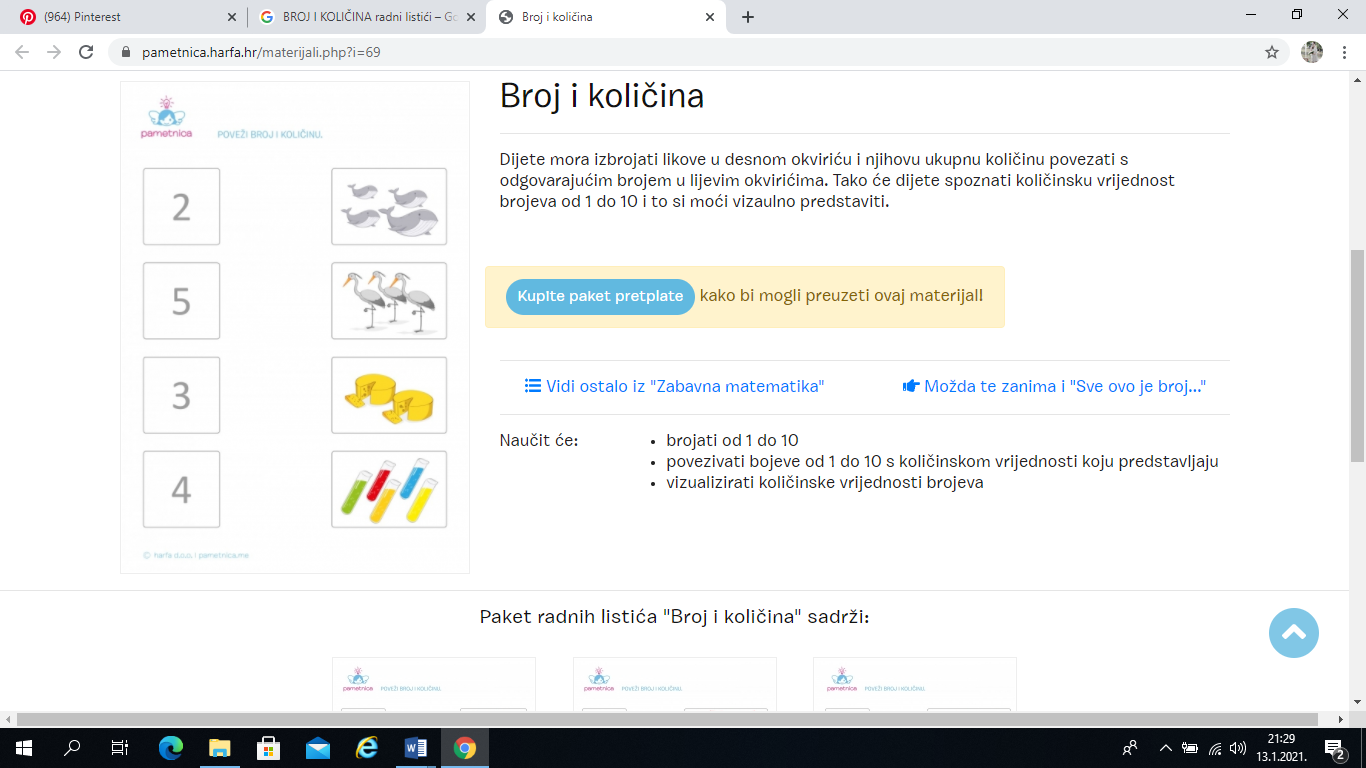 